Муниципальное казенное общеобразовательное учреждение                          « Кутульская основная общеобразовательная школа»Урок-обобщение по разделу «Сказки, загадки, небылицы»                         1 класс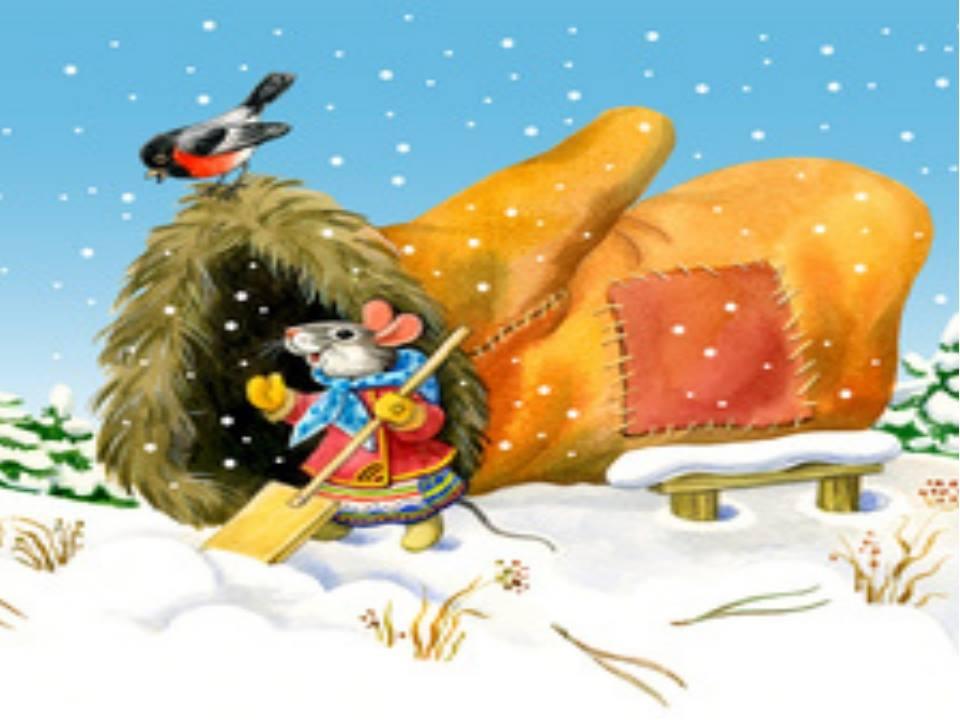 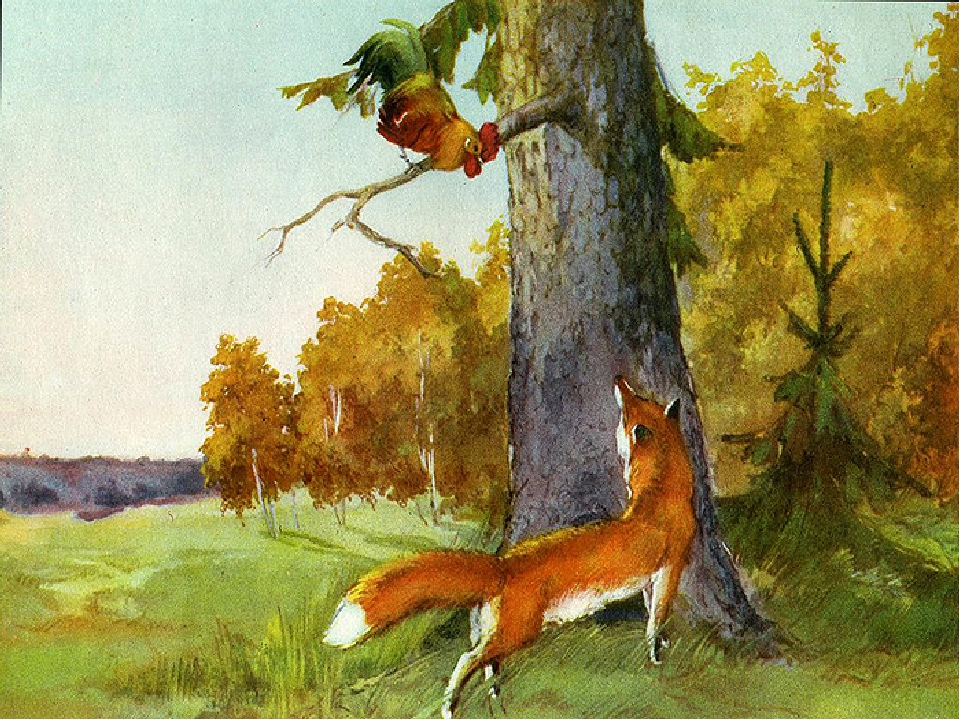 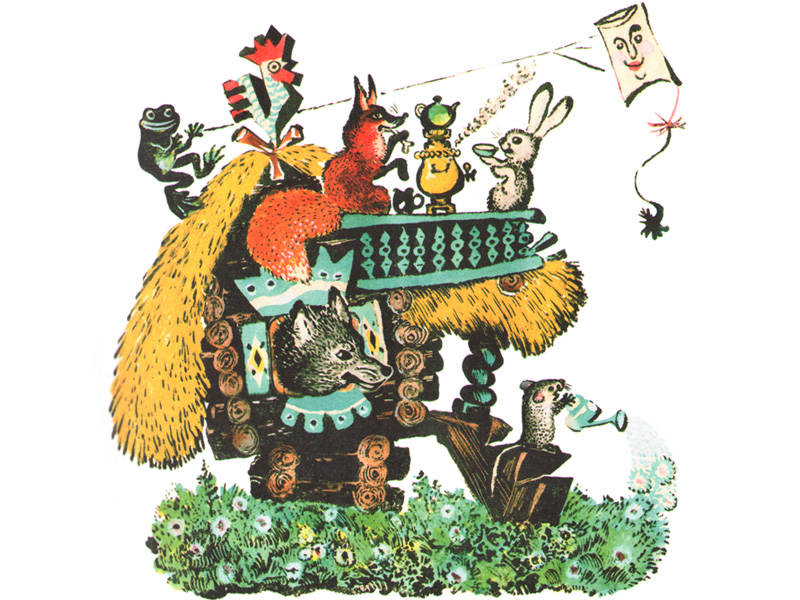                                                                                     Подготовила: учитель начальных классов                                                                Тагибекова Ф.Т.2018г.Тема: Урок-обобщение по разделу «Сказки, загадки, небылицы»Предмет: литературное чтение.Форма: урок-обобщение.Тип урока: обобщение и систематизация изученного.Цели: повторить, обобщить и систематизировать знания учащихся по теме  «Сказки. Загадки. Небылицы;  создать условия для формирования и развития коммуникативной компетенции учащихся; прививать интерес к произведениям фольклора; упражнять в выразительном чтении;  развивать творческие способности учащихся.Планируемые результаты:Знания: учащиеся  научатсячитать известную сказку плавно, целыми словами; читать выразительно;вникать в смысл прочитанного;Умения:сотрудничать с одноклассниками, участвуя в групповой деятельности;  развивать навыки правильного осознанного чтения текста;  формулировать ответы на вопросы по содержанию прочитанного текста, аргументировать свое мнение.1.Оборудование, наглядность: компьютер,  слайдовая  презентация, учебник  «Литературное чтение» под ред. Л.Ф. Климановой.Ход урока:Ι.Организационный момент.Проверка готовности учащихся к началу урока.Здравствуйте, ребята! Давайте наш сегодняшний урок начнем с приветствияΙI.Актуализация знаний.Пересказ сказки «Петух и собака». Дети подготовили инсценировку сказки «Петух и собака».IΙI.Постановка цели урока.- Ребята, с произведениями из какого раздела мы с вами познакомились?  (Мы познакомились с произведениями из раздела «Сказки, загадки, небылицы»).Какие учебные задачи мы ставили перед собою? ( научиться различать сказки народные и авторские, определять последовательность событий)  ἀпоставим перед собою? ( Проверить свои знания и оценить свои достижения)Каким образом будем это делать?  (Будем вспоминать все те произведения, с которыми познакомились в разделе)Ι˅. Работа по теме урока-Что же такое устное народное творчество? (Эти произведения создавались устно, передаваясь из уст в уста)-А что такое сказки?(Один из жанров фольклора, либо литературы.Эпическое, преимущественно прозаическое произведение волшебного, героического или бытового характера)-На какие группы можно разделить все сказки?  (Народные и авторские )-Давайте вспомним, с какими сказками познакомились в этом разделе? («Теремок»  Е.Чарушин. Русская народная сказка «Рукавичка».Русская народная сказка«Петух и собака»)Игра «Узнай сказку»Влез медведь на крышу и только уселся и затрещал теремок, упал на бок и весь развалился. Выбежали звери, расстроенные, не знают, где им жить теперь. Но потом договорились каждый по веточке, да по бревнышку принести, чтобы теремок заново смастерить. («Теремок»)Услыхала петуха лиса; захотелось ей петушьим мясом полакомиться.(«Петух и собака»)А тем временем дед хватился - нету рукавички. Он тогда вернулся искать ее. А собачка вперед побежала. («Рукавичка»)Вошла лягушка, и стали вдвоем жить. Прибежал зайчик:
- Теремок-теремок! Кто в тереме живет?(«Теремок»)Вот их уже четверо сидит. Глядь, бежит волчок - и тоже к рукавичке, да и спрашивает: («Рукавичка») Вошла лягушка, и стали вдвоем жить. Прибежал зайчик:
- Теремок-теремок! Кто в тереме живет? («Теремок»)Давай, брат, Петька, уйдём в лес: здесь нам житьё плохое.(«Петух и собака»)Игра «Назови сказку»(Учитель показывает иллюстрации к сказкам, учащиеся называют сказку).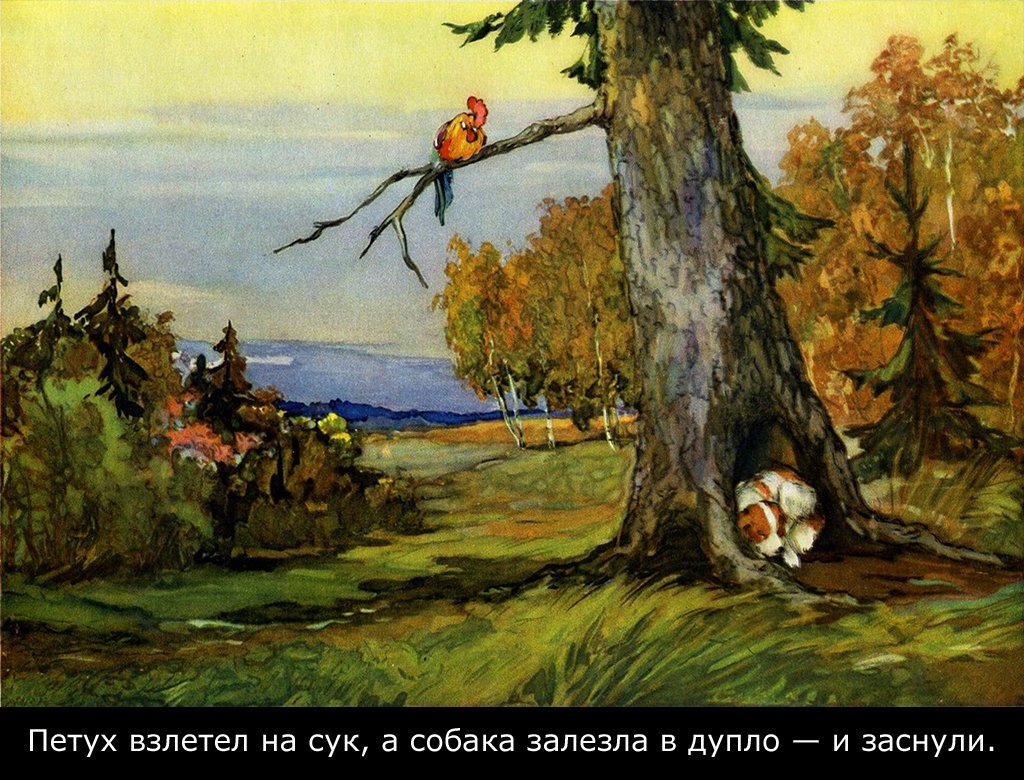 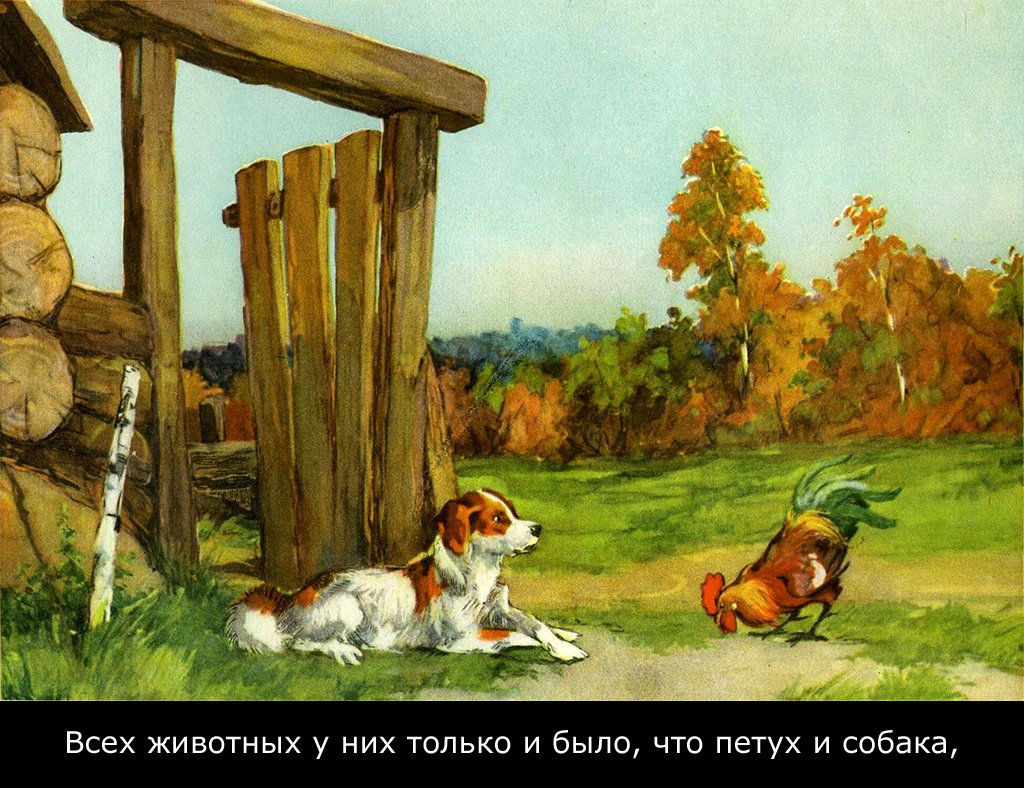 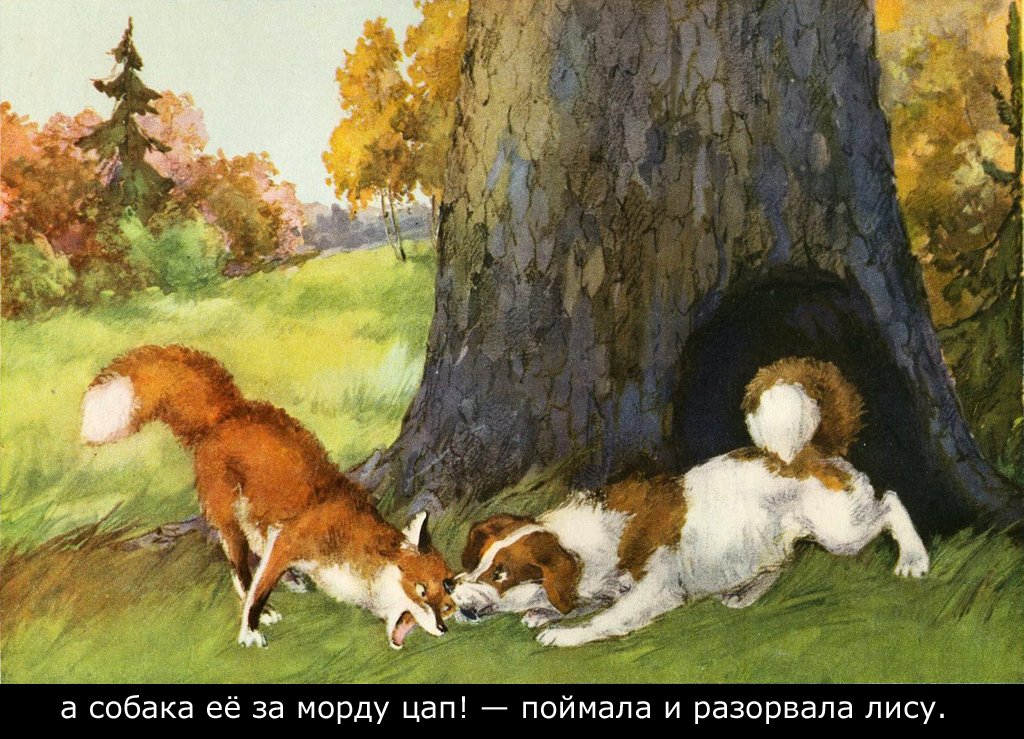 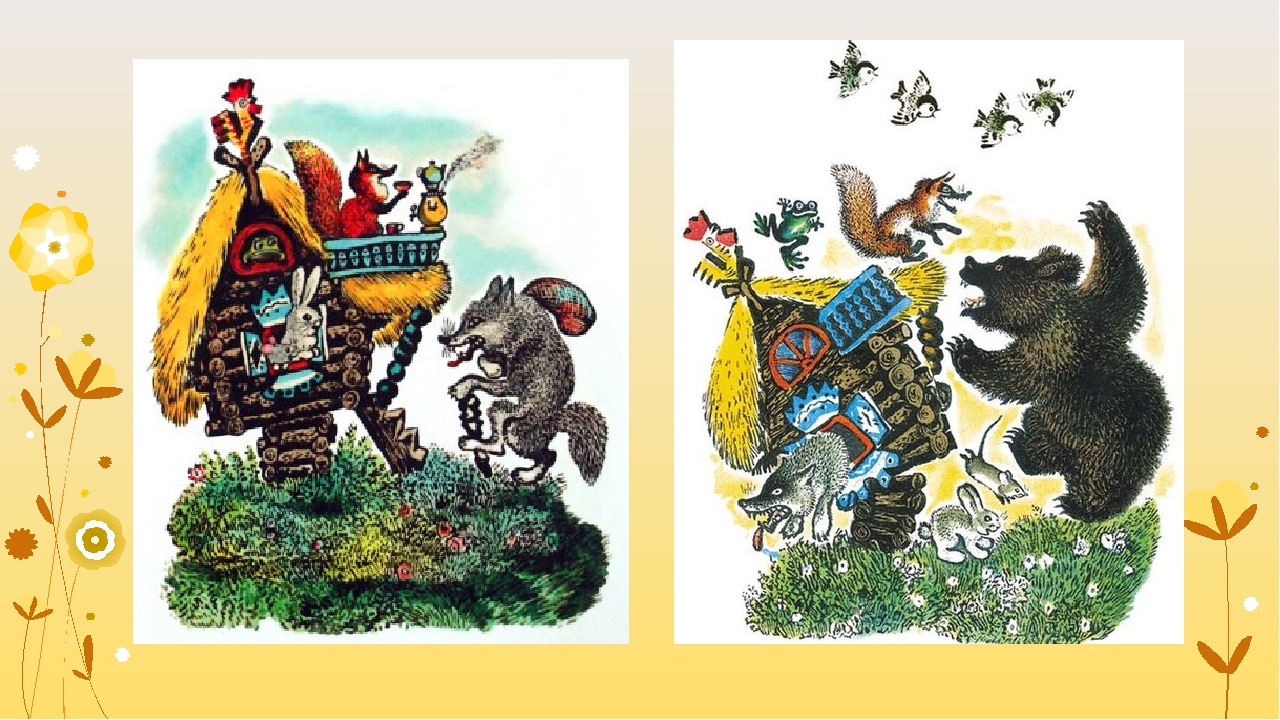 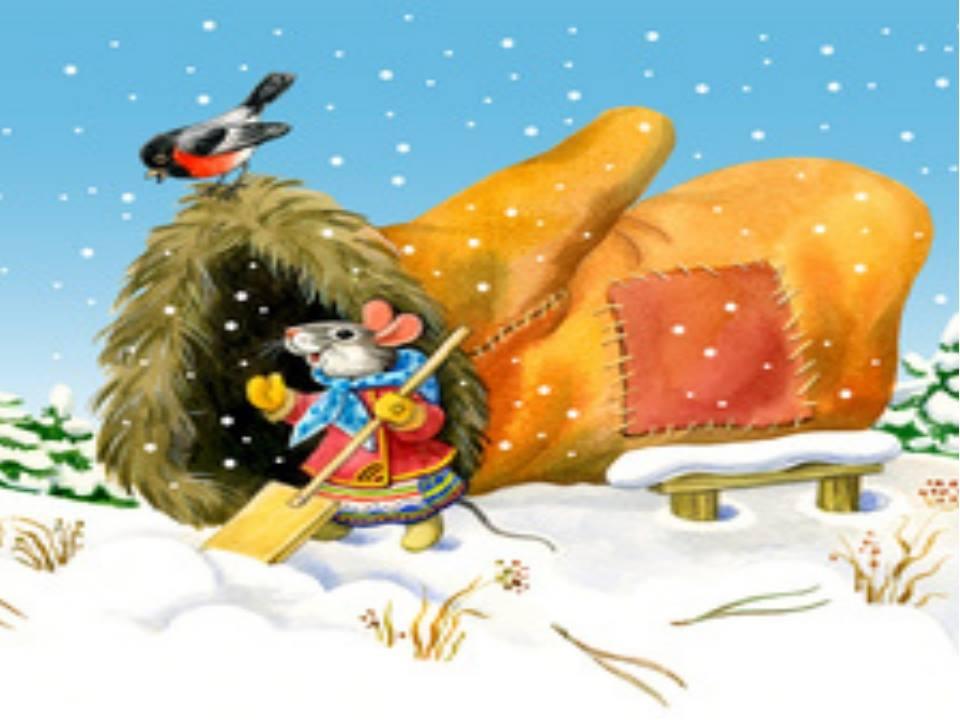 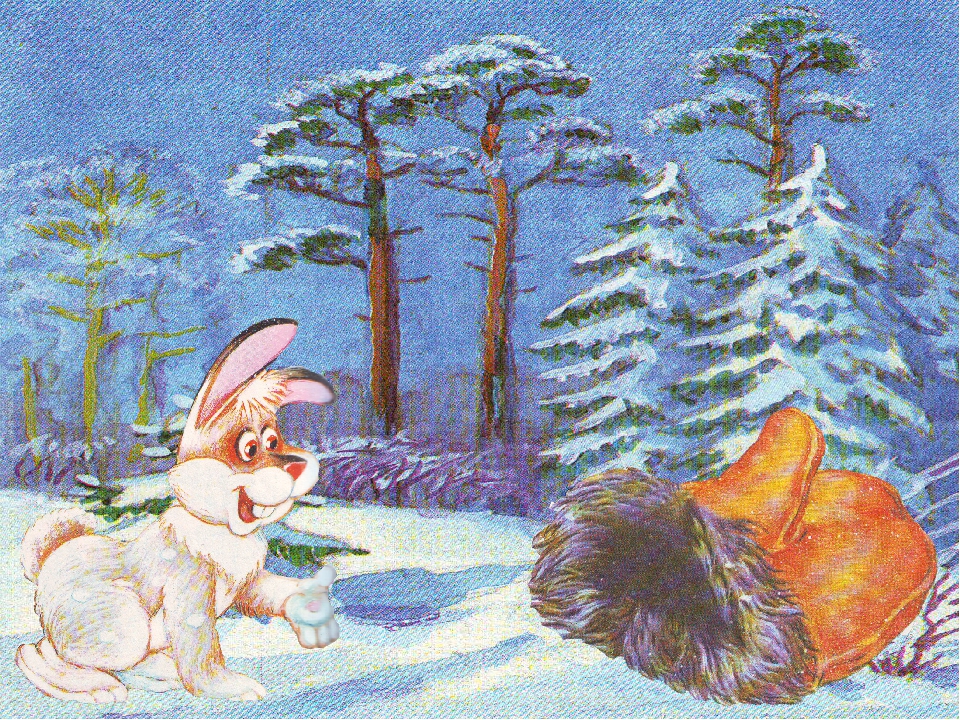 ˅. Физкультминутка˅Ι. Продолжение работы по теме урока.-Что такое потешка?  (Потешка — это маленький стишок, который не только развлекает малыша, но еще и развивает)-Что такое небылицы? (Небылица – это выдумка.Это то, чего не бывает, не было.)Что такое загадки? (Замысловатое описание предмета или явления, составленное с целью испытать сообразительность, наблюдательность и смекалку человека.  Сам предмет не называется.)-А сейчас, ребята, мы проверим, хорошо ли вы знакомы  со сказочными героями.Загадки про сказочных героев                              (Колобок)                                            ( Три медведя)Сидит в корзине девочка
У мишки за спиной,
Он, сам того не ведая,
Несет ее домой.
А дорога — нелегка,
А корзина — высока.
Сесть бы на пенек, съесть бы пирожок.
(Маша и медведь)Невелик собою дом,
Но зато вместителен.
Уместиться можно нём
Самым разным жителям.
Не висит на нём замок.
Этот домик — ..(Теремок)Рефлексия-Оцените свою работу на урокеПодведение итогов урокаО каких жанрах устного народного творчества мы говорили?  (Сказки,  потешки, загадки, небылицы)– Какие произведения из раздела «Сказки. Загадки. Небылицы» вам больше всего запомнились, понравились?
– Прочитайте пословицу и объясните ее значение:
Сказка ложь, да в ней намек, добрым молодцам урок.
– Чему учат сказки?-Чему научились мы?(Мы научились   читать, различать произведения разных жанров, понимать их мудрость, передавать свои чувства, отношение к героям и событиям)И зайчонок, и волчица -
Все бегут к нему лечиться.                                   (Айболит)В гости к бабушке пошла,
Пироги ей понесла.
Серый Волк за ней следил,
Обманул и проглотил.                               (Красная шапочка)Лечит маленьких детей,
Лечит птичек и зверей,
Сквозь очки свои глядит
Добрый доктор…   (Айболит)Из муки он был печен,
На сметане был мешен.
На окошке он студился,
По дорожке он катился.
Был он весел, был он смел
И в пути он песню пел.
Съесть его хотел зайчишка,
Серый волк и бурый мишка.
А когда малыш в лесу
Встретил рыжую лису,
От нее уйти не смог.
Что за сказка?Возле леса, на опушке,
Трое их живет в избушке.
Там три стула и три кружки,
Три кроватки, три подушки.
Угадайте без подсказки,
Кто герои этой сказки?Отвечайте на вопрос:
Кто в корзине Машу нёс,
Кто садился на пенёк
И хотел съесть пирожок?
Сказочку ты знаешь ведь?
Кто же это был? …Что за сказка: кошка, внучка,
Мышь, ещё собака Жучка
Деду с бабой помогали,
Корнеплоды собирали?                                      (Репка)